РЕШЕНИЕ№    ___                                                                             «___»___________2013г.О проведении публичных слушанийоб изменении вида  разрешенного использованияземельного участка      Рассмотрев заявление Мифтаховой Л.И. «Об изменении вида разрешенного использования земельного участка»  и в соответствии со статьей 16 Устава Алексеевского городского поселения Алексеевского муниципального района  Республики Татарстан Совет Алексеевского городского поселения решил:   1. Назначить публичные слушания об изменении вида разрешенного использования  земельного участка  на  14 августа  2013 года в 10.00 часов. Место проведения: Административное здание  Алексеевского городского поселения.   2. Предложения принимаются в письменном виде до   14 августа 2013 года в Алексеевском городском  поселении Алексеевского муниципального района РТ.  3. Контроль за исполнением настоящего решения оставляю за собой. Глава Алексеевскогогородского поселения,председатель Совета                                                                  В.К. КозонковРЕШЕНИЕ№    838                                                                             «25» июля 2013г.О проведении публичных слушанийоб изменении вида  разрешенного использованияземельного участка      Рассмотрев заявление Мифтаховой Л.И. «Об изменении вида разрешенного использования земельного участка»  и в соответствии со статьей 16 Устава Алексеевского городского поселения Алексеевского муниципального района  Республики Татарстан Совет Алексеевского городского поселения решил:   1. Назначить публичные слушания об изменении вида разрешенного использования  земельного участка  на  14 августа  2013 года в 10.00 часов. Место проведения: Административное здание  Алексеевского городского поселения.   2. Предложения принимаются в письменном виде до   14 августа 2013 года в Алексеевском городском  поселении Алексеевского муниципального района РТ.  3. Контроль за исполнением настоящего решения оставляю за собой. Глава Алексеевскогогородского поселения,председатель Совета                                                                  В.К. Козонков                                                                                                    ПроектРЕШЕНИЕ№    ___                                                                             «___»___________2013г.Об изменении вида  разрешенногоиспользования земельного участка         Заслушав и обсудив выступление заместителя главы Алексеевского городского поселения Алексеевского муниципального района РТ Зубриловой О. В. об изменении вида разрешенного использования земельного участка и в соответствии с Положением о публичных слушаниях в Алексеевском городском поселении граждане решили:   1. Изменить разрешенное использование земельного  участка.2. Ходатайствовать  перед Исполнительным комитетом Алексеевского муниципального района об изменении вида  разрешенного использования земельного участка.Глава Алексеевскогогородского поселения,председатель Совета  					              В. К. КозонковРеспублика ТатарстанСОВЕТ АЛЕКСЕЕВСКОГО ГОРОДСКОГО ПОСЕЛЕНИЯАЛЕКСЕЕВСКОГО МУНИЦИПАЛЬНОГО РАЙОНАул. Павелкина, д. 18,п.г.т. Алексеевское, 422900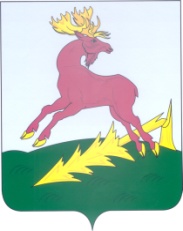 ПроектТатарстан РеспубликасыАЛЕКСЕЕВСК МУНИЦИПАЛЬ                                                                                          РАЙОНЫHЫҢАЛЕКСЕЕВСК ШӘҺӘР ҖИРЛЕГЕ                   СОВЕТЫ422900, Алексеевск  ш.т.б.Павелкина ур., 18Республика ТатарстанСОВЕТ АЛЕКСЕЕВСКОГО ГОРОДСКОГО ПОСЕЛЕНИЯАЛЕКСЕЕВСКОГО МУНИЦИПАЛЬНОГО РАЙОНАул. Павелкина, д. 18,п.г.т. Алексеевское, 422900Татарстан РеспубликасыАЛЕКСЕЕВСК МУНИЦИПАЛЬ                                                                                          РАЙОНЫHЫҢАЛЕКСЕЕВСК ШӘҺӘР ҖИРЛЕГЕ                   СОВЕТЫ422900, Алексеевск  ш.т.б.Павелкина ур., 18Республика ТатарстанСОВЕТ АЛЕКСЕЕВСКОГО ГОРОДСКОГО ПОСЕЛЕНИЯАЛЕКСЕЕВСКОГО МУНИЦИПАЛЬНОГО РАЙОНАул. Павелкина, д. 18,п.г.т. Алексеевское, 422900Татарстан РеспубликасыАЛЕКСЕЕВСК МУНИЦИПАЛЬ                                                                                          РАЙОНЫHЫҢАЛЕКСЕЕВСК ШӘҺӘР ҖИРЛЕГЕ                   СОВЕТЫ422900, Алексеевск  ш.т.б.Павелкина ур., 18Кадастровый номерАдресПлощадьРазрешенное использование16:05:010906:120Алексеевский муниципальный р-н, Алексеевское пгт,Чистопольская  ул, , 6е  д.5495 кв.м Производственная база Под объектами сельскохозяйственного назначения